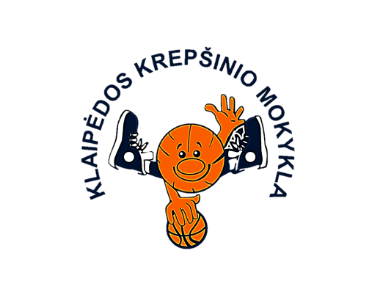 KLAIPĖDOS KREPŠINIO MOKYKLOS „VASAROS KREPŠINIO LYGA 2020“PARAIŠKAAmžiaus grupė - Komandos pavadinimas:OFICIALŪS KOMANDOS ASMENYS KONTAKTAMS:*Grafoje parašius „TAIP“ laikoma, jog žaidėjas pats atsako už savo sveikatą ir jos sutrikimus varžybų metu.Eilės numerisŽaidėjo numerisVardas, PavardėGimimo dataŪgisSvorisPozicija*Gydytojo viza (žaidėjo parašas)Vardenis PavardenisMMMM.MM.DDX.XXXXXX1.2.3.4.5.6.7.8.9.10.11.12.13.14.15.PareigosVardas, pavardėEl.paštasTel. numeris